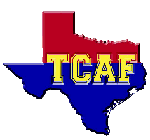 High School/Jr. HighAcademic Meet Handbook2018-2019Texas Christian Academic Fellowship A Division of CSAF, Inc. and partner ofTexas Christian Athletic FellowshipPolicies and Procedures(Adopted November 2008)Revised October 2017Section 1. Purpose	The primary purpose of the Texas Christian Artistic Fellowship is to develop Christ-like character through quality athletic/artistic/academic programs, with attention given to developing and refining artistic skills, respect for others, preparing our best as for our Lord, and Christian fellowship.Section 2. Conduct	Participation will be conducted to emphasize the discovery and delight of academic skills and develop excellence in performance providing for the development of Christian character, self-respect, social grace, academic excellence, and personal discipline while fostering the concepts of academic appreciation as well as promoting the ideals of God and Community.Section 3. Objectives	The specific objectives of the TCAF are to provide an organization to (1) formulate rules and guidelines, (2) set schedules and events, and (3) attain the primary purpose of TCAF.Section 4. Participation Age A student is not eligible for competition if he/she has reached the age of nineteen prior to September 1stSection 5.   EligibilitySection 5.1 Contestant Eligibility
Individual participants must be regularly attending and meeting all academic requirements of a .Full Time Students are defined as students taking at least four core classes at a . NAUMS students must be taking three core classes and fulfill the credits needed in the four core classes by the end of the school year. Any student not meeting these requirements will be considered Home School Students.Foreign Exchange students are eligible for one year providing they are enrolled at and attending a member school for the entire school year. They must be included in the member school’s registration. I-20 students are under the same guidelines as Citizen Students.No visible tattoos or piercing will be allowed.School Suspension - students suspended from their school may not participate in TCAF events during the period of suspension.Questions concerning a student’s eligibility to participate should be brought privately to one of the officers as to protect the student from undue stress or embarrassment.
Section 5.2 TCAF EligibilityA participating school is one that has been approved for participation in any TCAF sponsored activity.Academic Programs: A student shall be permitted to participate in a TCAF contest if the student is in good and regular standing and is passing all courses (70). Accelerated Christian Education Schools: All students must be progressing toward graduation on a credit basis and on a passing (70) basis with a regular checking procedure by each school to assure they are in good academic standing. If a question of eligibility arises, a school may be required to present the student’s academic records concerning eligibility to the state office.Home-School Students: A student who is being home-schooled (not a full time student) may participate with a member school if said student is under the academic umbrella of the member school in which the student is seeking participation. Home-school students will meet the same academic requirements as any other student and the school shall be able to provide upon request all records of the student’s academic performance. Home-school students may not participate with any other school or home-school group during the time they are involved with a school. The total number of home-schooled participants may not exceed 25% of the total number of participants in any festival, competition, or event. Eligibility Periods: The first eligibility period will begin six weeks after school begins. Grades should be checked every six weeks thereafter. Any student failing the grading period will be ineligible for a period of three weeks. At that time, grades will be checked again. If student is not passing all subjects, the participant will remain ineligible for another three weeks.  If said student is passing all classes, they will once again be eligible for participation. Any student or school violating this rule will be a subject to sanctions, forfeitures, or expulsion.Section 6 OfficersPersonnel: 	TCAF President – Cory De La Torre		TCAF Academic Director – Sherry Rushing		TCAF Academic Coordinator – Kaity MaterneSection 6.02  Yearly Volunteer PositionsSite Hosts: Oversees the facilities, hospitality, concessions, and anything else related to hosting the specified event.Academic CoordinatorCoordinates with Academic DirectorOversees selection of judges for ArtCommunicates with those judgesCommunicates and ensures the guidelines for all AcademicsPrayer WarriorThis is not small job or a cliché.  We take this position very serious.  Each year we would like to find a person who can be the specific prayer warrior over our events.  This will include prayer walking the locations of the events as well as contacting other leaders to pray.Section 7 Events
Section 7.01 	Development - events will be developed by the Division Director and Regional Coordinators and posted on the TCAF website.Section 7.02	Host School Responsibilities The Academic Director and the hosting school will be responsible for the establishment of event times, competition categories, and location.  As a common courtesy in helping schools and students prepare for events, it is requested that this task be completed as quickly as possible.Confirming events: A written communication is required at least two weeks before an event by the hosting school(s).  The information on the form must include event time(s), location, map, fees, and any other appropriate material.The Host School in coordination with the Participating Schools are responsible for arranging for Judges, Proctors and Graders. A sufficient number of Judges, Proctors and Graders are a key aspect of this competition. Proctors & Graders are a key aspect of this competition. Schools will be assigned volunteers based upon that school’s entries: Academic (1 proctor/grader for every 3 entries).Section 7.03  Fees – All fees will be set and collected by CSAF, Inc. All expenses are also the responsibility of CSAF, Inc. Host schools should get approval of all expenses.$100 School Entry fee plus $5 per entry. Checks payable to CSAF, Inc. All fees are due by the deadline; late payment requires a $50 late fee.Section 8 Christian CharacterSection 8.01 Christian character is defined as:Respect for authority: in accordance with Romans 13:1, all participants involved in an activity shall peacefully submit to the authority in charge of the activity.  The person in charge of the rules and event will be the representative and the judges.  The person in charge of conduct will be the fine arts director and/or artistic teacher.Speech: as stated in Ephesians 4:29, all communication at any activity is to edify and build up the hearer. No derogatory or humiliating comments are to be made to judges, hosts, or participants by anyone.Section 8.02 	Participants and Guests       Each member school is responsible for the general conduct of their participants, parents and guests. Every effort should be made to maintain the kind of relationship with the judges that would result in their wanting to be a part of the TCAF activitiesSection 8.03 Competitors/ParticipantsTenets of Christian interaction and courtesy, as defined above shall apply and prevail at all times.Section 8.04	Academic Directors and TeachersSchool Academic Directors and teachers shall be responsible for their own and their school’s adherence to the conduct as defined above. Section 8.05 Judges, Proctors, GradersWhile recognizing the judges’ final authority in all decisions, Judges/Proctors/Graders shall perform in an attitude of meekness in accordance with Galatians 6:1 and the conduct statement as defined above. If any director feels the above were in violation of the Christian conduct statement, said director has the right to request that the above not be sent to subsequent events held by them.  This request should be made to the person or organization which recruited the judge. Section 8.06 Dress The host school retains the right to refuse admission to any person not attired in an acceptable manner.  All competitors should dress in school uniform or “Sunday dress” (ladies: modest skirt/dress pants with blouse or dresses, gentlemen: khaki or dress pants with oxford). No jeans, t-shirts, torn, wrinkled, or stained clothing.   However, this should be covered by an exchange of information with the other members and participants prior to the event. 
Section 9 Protest
(a)	Protest shall be considered only when based on the violation or interpretation of a participation rule or the participant has misrepresented their level of experience.  No protest shall be considered on a decision involving a judges’ judgment.
(b)	The School Academic Directors only shall have the right to protest.
(c)	Protest shall be made as follows:
1.  The protesting director shall immediately, and before any awards are distributed, notify the League Academic Director, Regional Coordinator and/or principal of the student in question.Following such notice, the above shall investigate and reach a decision. If there is evidence that any decision or student participation is in conflict with the rules, the TCAF Academic Director shall reverse that decision.  If, however, after consultation, there is not a conflict with the rules, the awards shall proceed unhindered. Documentation of the event shall be kept on file. TCAF has discretion at any time before, during, or after the Competition to participant-provided penalize or disqualify a participant’s performance based upon Event rules, Competition requirements, or TCAF policies. TCAF will consider reasonably presented arguments regarding same; however, TCAF’s discretion in the final decision is non-appealable.Section 10 RegistrationRegistration Forms must be received no later than January 20, 2019. Checks should be made out to:CSAF, Inc.Mail Registration Forms and payment to: Alliance Christian Academy 13105 Harmon Rd. Fort Worth, TX 76177, Attn: Kaity Materne.Section 11 Event GuidelinesParticipants must be currently enrolled as an 7th – 12th grader to compete.Each participant may compete in 1 Academic event per Round to avoid performance schedule conflicts (see Rounds Schedule at end of this Handbook).Each participant may compete in up to 3 events. Items used during competition: Participants must bring their own lined paper, ink pens, pencils. See event requirements regarding permitted and prohibited calculators. No cell phones/other electronics allowed in event rooms.The Day of the Academic EventCheck In and Orientation	Each school must check in at least 1 hour before the student’s scheduled event.Upon Arrival the Director(s) should visit the Check-In Table.	Turn in any changes.	A posting board will list the schedule of events and room locations and messages for schools.Behavior	The behavior of the students is the direct responsibility of the adults assigned by each school.  Students who continue to be a problem for the Contest Personnel will be asked to leave.Awards Based on Standards - The Awards Assembly for events will be held at the conclusion of the Competition (See Schedule).Medals are awarded for 1st-3rd places; Ribbons are awarded for 4th-6th places.Tie placers will be awarded the same place & applicable metal or ribbon; the next highest point holder   will receive the immediately subsequent place & applicable metal or ribbon and so on & so forth thru 6th place.	TCAF will declare the school with the highest accumulative score the Competition Champion; schools placing 1st -3rd will receive a plaque.Points are assessed per category using the following point scale: 1st – 10pts2nd – 8pts3rd – 6pts4th – 4pts5th – 2pts 6th – 1pt.  Special Notes:Understanding the Day	It is important that all administrators, students, and families understand that the event is a full day event and requires the student to be in attendance from the start to the end.  This includes staying for the Awards Ceremony.Awards Ceremony	Part of the experience is learning etiquette for the Awards Ceremony.Willing Participation	The TCAF State Fine Arts Contest should not be a place for students who are simply getting a credit.  Students who do not want to be in the Contest may not participate.Academic Events and DescriptionsTCAF/CSAF Academic Meet School Registration Form (page 1 of 2)Location: Alliance Christian Academy 13105 Harmon Rd. Fort Worth, TX 76177School Name: ________________________________________________  Competing Grade Levels: _________________________________Mailing Address: ____________________________________________________________________________________________________________Contest Director Name: ________________________________    Phone #: _______________________ Email: _______________________ Events Interested In: (please check which events your school will be participating in)Number Sense _____	Ready Writing _____	Current Events _____	Mathematics _____	Spelling _____Science _____		Creative Writing _____		Advanced Mathematics _____ Fees: $100 School Fee plus $ 5 per entry payable to “CSAF, Inc.” All fees are due by the deadline; late payment requires a $50 late fee. See all rules and policies in this manual and TCAF Bylaws for Eligibility Requirements. Entries: Each participant may compete in up to 3 events. Each event may only have 3 students entered. Keep in mind the schedule of the day in choosing events for students making sure you are aware of the overlap. Participation Fee: _____________ ($100 School Entrance Fee)Entry Fee: _____________ ($5 per entry)TOTAL: ________________	IMPORTANT! Proctors, Judges & Graders are a key aspect of this competition. Schools will be assigned positions based on school’s entries (1 volunteer position per 3 entries) My school has expertise in the field of ______________________________ (math, writing, spelling, etc.) This is for grading/judging volunteer assignment purposesReturn Form by January 20, 2019 to:Alliance Christian Academy Attn: Kaity Materne13105 Harmon Rd. Fort Worth, TX 76177Meet Director Signature: _______________________________________________ Date: ____________________________School Administrator Signature: ______________________________________ Date: ____________________________TCAF Academic Meet School Registration Form (page 2 of 2)Event Entries *please list first name, last name, grade levelAcademic Meet Schedule** Students may leave Ready Writing and Creative Writing classrooms once they have finished writing their prompts.  TCAF Academic COMPETITION HANDBOOK
Table of ContentsTCAF Academic COMPETITION HANDBOOK
Table of ContentsTCAF Academic COMPETITION HANDBOOK
Table of ContentsTopicTopicPage NumberTCAF Policies and ProceduresTCAF Policies and Procedures3Event Registration and GuidelinesEvent Registration and Guidelines7Day of EventDay of Event8Academic Events and DescriptionsAcademic Events and Descriptions9
TCAF Academic Competition Registration TCAF Academic Competition Registration 10/11Academic Meet ScheduleAcademic Meet Schedule12
ACADEMIC CATEGORY & DESCRIPTIONTesting GuideTime limitCREATIVE WRITINGObjective: Use writing skills to create an original short storyA prompt is furnished; all participants have same promptEach story is evaluated by its excellence in creativity, organization, grammatical correctness of styleNo minimum # of words; maximum length is one college-ruled notebook page; writing on front & back of page every other line>Only participant-provided pen and college-rule paper allowed in testing roomMax 30 minutesCURRENT EVENTSObjective: Utilize knowledge of what is occurring in our worldMaterial is drawn from happenings/events starting August 1st of the school year to the week before the CompetitionMaterial covered is national and international newsSources must come from internet and newspaper sources>Only participant-provided pen allowed in testing room; answers marked on Answer Key>75 multiple choice questionsMax 60 minutesREADY WRITINGObjective: Use writing skills to persuade readers to agree with stated viewpoint. Participant should analyze for purpose, format, and point of view.The participant selects one of the four furnished topics for his/her essay;Preparation is not permittedMust write essay on every other line of paper>Only participant-provided pen and college-rule paper allowed in testing room>No minimum or maximum number of words requiredMax 30 minutesSCIENCEObjective: Utilize knowledge of basic scientific principles, equations, discoveries, and information.Significance of experiments is more important than obscure detailsMaterial is drawn from the areas of Physical Science (Physics), Biology, and Chemistry (using a high school textbook for these courses is a useful review)Designed to reach all levels of competitorsSimple commercial battery-powered silent non-graphing and non- qwerty hand-held scientific calculators may be used (max of TI84 model), pencils prohibited>Only participant-provided pen allowed in testing room>75 multiple choice questions>Answers marked on Answer KeyMax 60 minutesSPELLINGObjective: Utilize knowledge of individual word power skillsParticipants need a wide-range, high-school level knowledge of spelling and vocabulary wordsWord list is given ahead of time. Words will be read orallyTwo-part test (Part 1: Oral dictation; Part 2: Tie-Breaker Words)>Only participant-provided pen allowed in testing room>Pencils prohibited>75 questionsMax 45 minutesMATHEMATICSObjective: Utilize a basic knowledge of high school mathematicsTesting materials area drawn from the areas of high school Algebra I and Geometry (using a high school textbook for these courses is a useful review)Simple commercial battery-powered silent non-graphing and non- qwerty hand-held scientific calculators may be used (max of TI84 model)>Only participant-provided pencil and blank paper allowed in testing room>75 multiple choice questions>Answers marked on Answer KeyMax 60 minutesNUMBER SENSEObjective: Utilize his/her ability to make quick mental calculationsConcepts used are addition, subtraction, multiplication, division, proportions, basic algebra, analysis, number theory, and mathematic notationsTest is mental problem solving; 30 questionsNot permitted: Calculations on paper; calculators participant-provided penalty points are given for every marked out answer>Only participant-provided pen allowed in testing room>Pencils prohibited>30 questionsMax 12 minutesNumber Sense (7th/8th Grade)__________________________________________________________________________________________Number Sense (9th-10th Grade)1.______________________________2.______________________________3.______________________________Number Sense (11th-12th Grade)1.______________________________2.______________________________3.______________________________Ready Writing (7th/8th Grade)__________________________________________________________________________________________Ready Writing (9th-10th Grade)__________________________________________________________________________________________Ready Writing (11th-12th Grade)__________________________________________________________________________________________Current Events (7th/8th Grade)__________________________________________________________________________________________Current Events (9th-10th Grade)__________________________________________________________________________________________Current Events (11th-12th Grade)__________________________________________________________________________________________Mathematics (7th/8th Grade)__________________________________________________________________________________________Mathematics (9th-10th Grade)__________________________________________________________________________________________Mathematics (11th-12th Grade)__________________________________________________________________________________________Spelling (7th/8th Grade)__________________________________________________________________________________________Spelling (9th-10th Grade)__________________________________________________________________________________________Spelling (11th-12th Grade)__________________________________________________________________________________________Science (7th/8th Grade)__________________________________________________________________________________________Science (9th-10th Grade)__________________________________________________________________________________________Science (11th-12th Grade)__________________________________________________________________________________________Creative Writing (7th/8th Grade)__________________________________________________________________________________________Creative Writing (9th-10th Grade)__________________________________________________________________________________________Creative Writing (11th-12th Grade)__________________________________________________________________________________________Advanced Mathematics (7th-8th Grade)__________________________________________________________________________________________Advanced Mathematics (9th-10th Grade)__________________________________________________________________________________________Advanced Mathematics (11th-12th Grade)__________________________________________________________________________________________8:008:309:009:3010:0010:3011:0011:3012:0012:301:001:302:002:30Number SenseReady WritingCurrent EventsMathematicsCreative WritingSpellingLUNCHScienceAwards